 		NUMERO DI CODICE FISCALE 80012000826                              REPUBBLICA ITALIANA	NUMERO DI  PARTITA I.V.A.   02711070827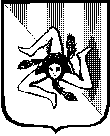 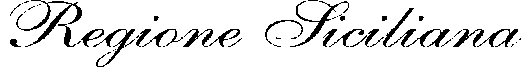 ASSESSORATO REGIONALE DIPARTIMENTO(INDICARE LA STRUTTURA DI APPARTENZA)Prot. n. _________		                       Palermo __________________________ OGGETTO:Ammissibilità al progetto di telelavoro domiciliare – Sig./Sig.ra ________________________________.All’Area  Affari generali          Alla Sig./Sig.ra___________________Con riferimento all’istanza prot. n. ____________del ___________ con la quale il / la  dipendente chiede di poter accedere alla modalità di lavoro in telelavoro domiciliare presso il proprio domicilio sito in via ______________ n.____ _________________ (_____) CAP __________ si comunica che, alla luce dei criteri di telelavorabilità, sono avviabili in modalità di  telelavoro le seguenti attività :________________________________________________(Specificare l’attività richiesta in telelavoro)_________________________________________________________(Specificare l’attività richiesta in telelavoro)_________________________________________________________(Specificare l’attività richiesta in telelavoro)_________________________________________________________(Specificare l’attività richiesta in telelavoro)Si dichiara che le suddette attività presentano le seguenti caratteristiche:elevato livello di digitalizzazione in tutte le fasi del processo lavorativo che assicuri lo svolgimento efficiente delle prestazioni di lavoro attraverso l'utilizzo di dispositivi telematici; sono programmabili ed esercitabili in completa autonomia, tracciabili e misurabili anche tramite standard quantitativi e qualitativi per la misurazione della prestazione ;non  richiedono ricevimento di pubblico a tempo pieno;non richiedono l'uso di materiale cartaceo ( atti e documenti) del quale sia vietata per motivi di sicurezza o privacy la dislocazione al di fuori dell'Ufficio Per quanto sopra e in considerazione della sussistenza della rispondenza delle attività con i requisiti sopra indicati si trasmette l’istanza prot. n._______________del_________________per la  ricognizione finalizzata alla valutazione del previsto limite di accesso nella misura massima del 10% del personale in servizio presso il Dipartimento.								Il Dirigente del Servizio										____________________